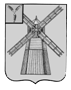 АДМИНИСТРАЦИЯ ПИТЕРСКОГО МУНИЦИПАЛЬНОГО РАЙОНА САРАТОВСКОЙ ОБЛАСТИР А С П О Р Я Ж Е Н И Еот 11 апреля  2016 года  № 84-рс. ПитеркаОб утверждении отчета  об исполнении районного бюджета  Питерского муниципального района за  квартал 2016 года В соответствии со статьей 264.2 Бюджетного Кодекса Российской Федерации, Положением о бюджетном процессе в Питерском муниципальном районе, утвержденным решением Собрания депутатов Питерского муниципального района от 11 июня 2015 года № 53-3:1. Утвердить отчет об исполнении районного бюджета Питерского муниципального района  за  1 квартал  2016 года  по доходам  в сумме 54 089,9 тыс. рублей, по расходам в сумме 53 638,8 тыс. рублей, по источникам  в  сумме  -451,1 тыс. рублей  согласно приложению.2.  Контроль  за исполнением настоящего распоряжения  возложить на председателя комитета по экономике, управлению имуществом и закупкам администрации муниципального района Половникову О.В.Глава администрациимуниципального района                                                                  В.Н. Дерябин